Муниципальное дошкольное образовательное учреждение детский сад «Сказка»Конспект занятия по ФЭМП в младшей группе на тему: «Один, много. Круг, квадрат»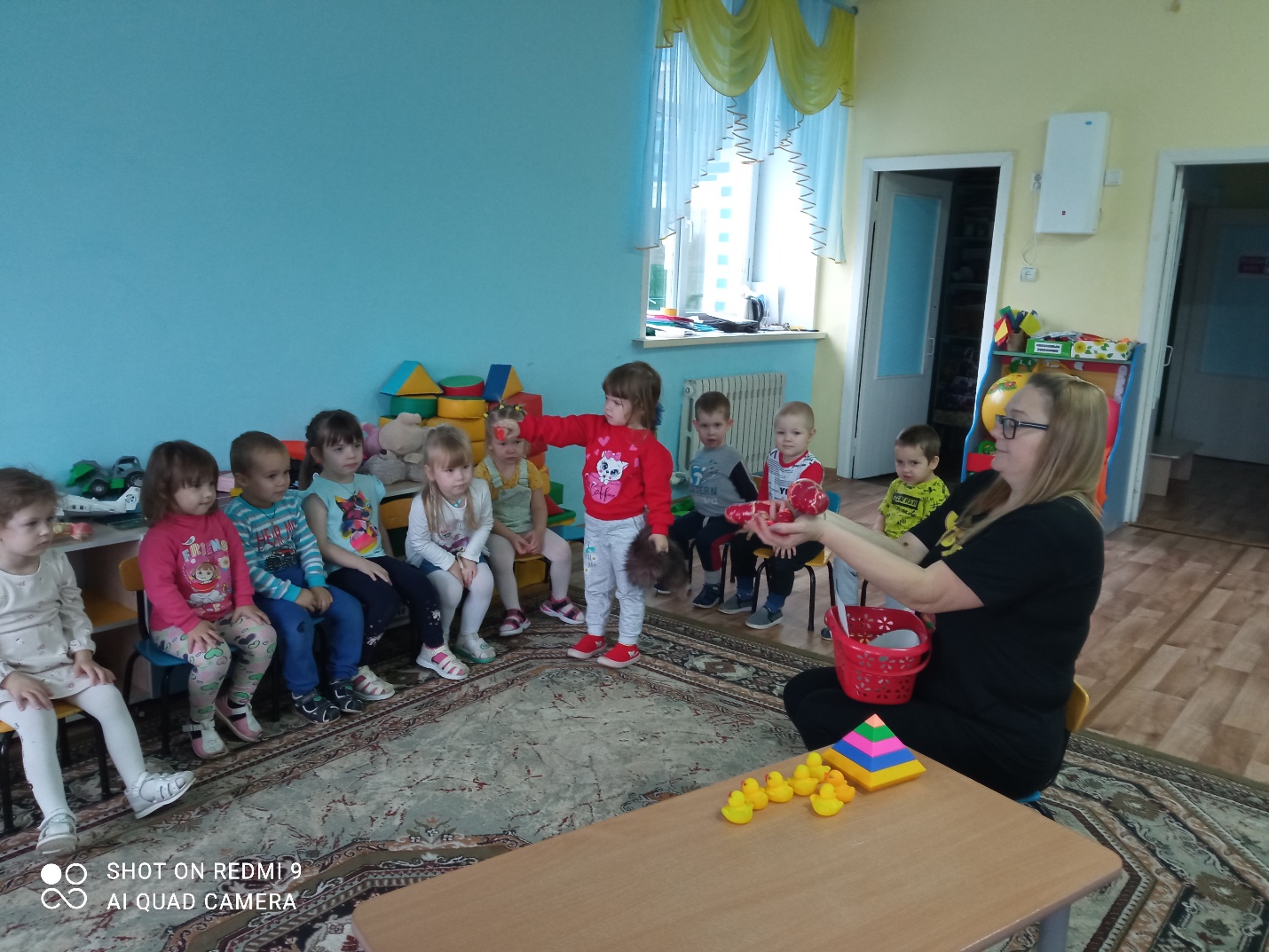 Подготовила воспитатель высшей квалификационной категории: Парадеева И.В.Р.п.Шатки 2023Конспект занятия по ФЭМП в младшей группе на тему: «Один, много. Круг, квадрат»Цель: продолжать учить детей находить один и много, предмет в специально созданной обстановке, обозначать совокупности словами «один», «много». Познакомить детей с квадратом, научить различать круг и квадрат.Задачи: обучающиеСпособствовать формированию представлений о квадрате;Формировать умение различать геометрические фигуры круг, квадрат;Формировать умение различать количество предметов, используя при этом слова один-много;РазвивающиеСпособствовать развитию речевой активности, инициативности, логического мышления, внимания;Способствовать развитию коммуникативных способностей детей при взаимодействии со сверстниками;ВоспитательныеВоспитывать интерес детей к элементарной математической деятельности;Воспитывать эмоциональную отзывчивость на полученную информацию.Материалы и оборудование: мягкая игрушка зайчик, корзина, уточки, матрешки, пирамидка, мяч, круг и квадрат разного цвета, мольберт, картинка паровозика с вагончиками без колес.Раздаточный материал: круги и квадраты разного цвета.Ход занятияОрганизационный момент: Ребята сегодня к нам придет гость, но, чтобы угадать кто, нам нужно отгадать загадку. Вы любите отгадывать загадки? (Да)Загадка: Комочек пуха, длинное ухо, прыгает ловко, любит морковку. (Зайчик)(Воспитатель вносит игрушку зайчика и корзинку)Ребята поздороваемся с зайчиком. (Дети здороваются)Воспитатель: Зайка, а что ты в корзинке принес?Воспитатель от лица зайки: Я с ребятами хотел поиграть и принес игрушки.Основная часть: Воспитатель по одной выкладывает на стол игрушки и просит детей назвать их, выясняя количество предметов.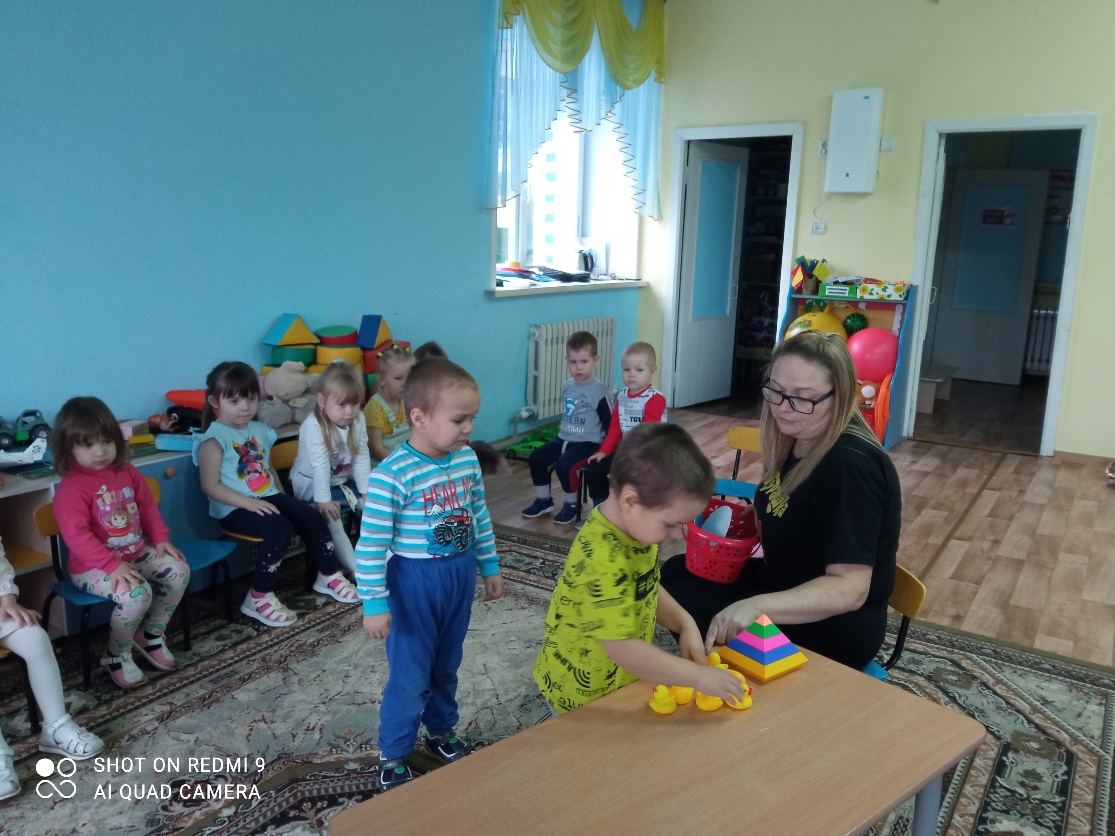 Воспитатель: Сколько уточек нам принес зайчик? (Много) А сколько пирамидок в корзине? (Одна пирамидка) Сколько матрешек? (Много) А сколько мячей? (Один)Воспитатель: Каких игрушек принесли много, а каких по одной? (Уточек и матрешек много, а пирамидок и мячей по одной)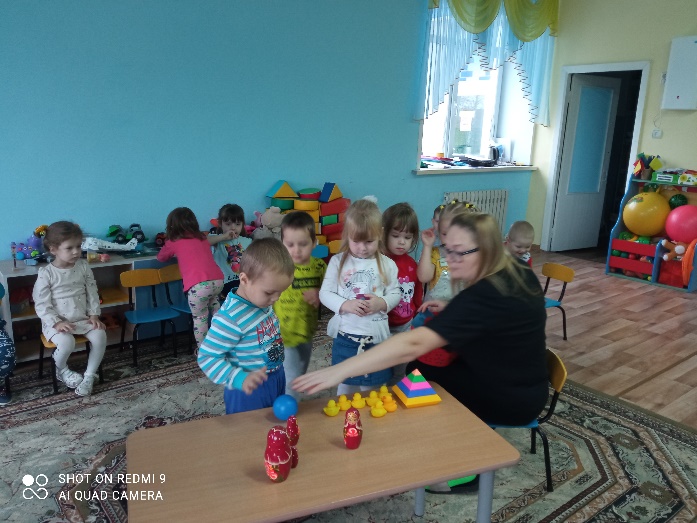 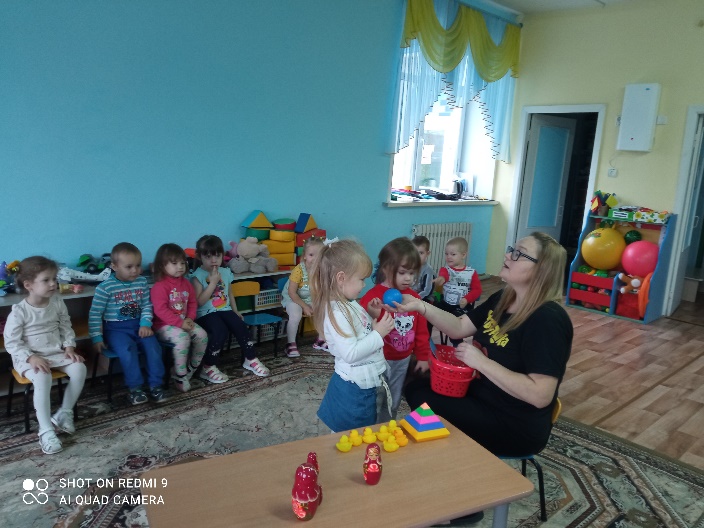 Воспитатель: Молодцы! А давайте теперь поиграем с зайкой.ФизкультминуткаОдин, два, три, четыре, пять (хлопаем в ладоши)Вышел зайка погулять (ходьба на месте)Один, два, три, четыре, пять (хлопаем в ладоши)Будем с зайкой мы играть (руками изображаем над головой уши зайца)Один, два, три, четыре, пять (хлопаем в ладоши)Любит зайка поскакать (прыжки на месте)Один, два, три, четыре, пять (хлопаем в ладоши)Хочет лапками стучать (стучим ладонями по коленям)Один, два, три, четыре, пять (хлопаем в ладоши)Будем головой кивать (киваем головой)Один, два, три, четыре, пять (хлопаем в ладоши)Всем пора нам отдыхать.(Садимся на стульчики)Воспитатель: Зайка, что ты нам еще принес в корзинке?(Воспитатель достает из корзины круг и вешает на мольберт)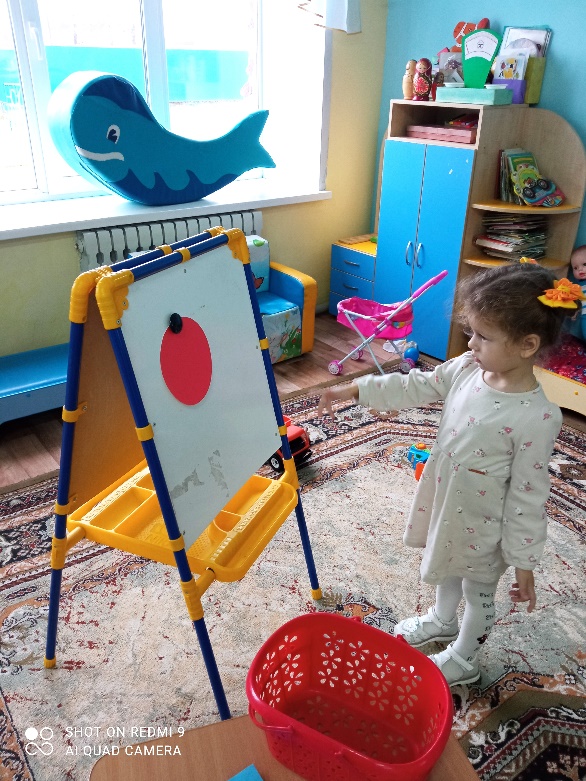 Воспитатель: Дети, какая это фигура? (Круг) Какого цвета круг? (Красный круг) Давайте в воздухе нарисуем круг.(Затем воспитатель достает квадрат и вешает рядом с кругом)Воспитатель: это квадрат, у квадрата есть стороны и углы. Что есть у квадрата? Сколько сторон у квадрата? Сколько углов у квадрата? Давайте в воздухе нарисуем квадрат. Покажите его стороны и углы.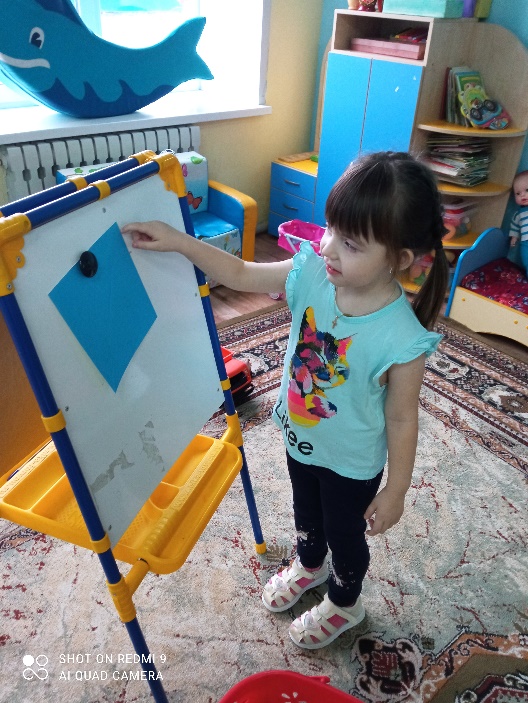 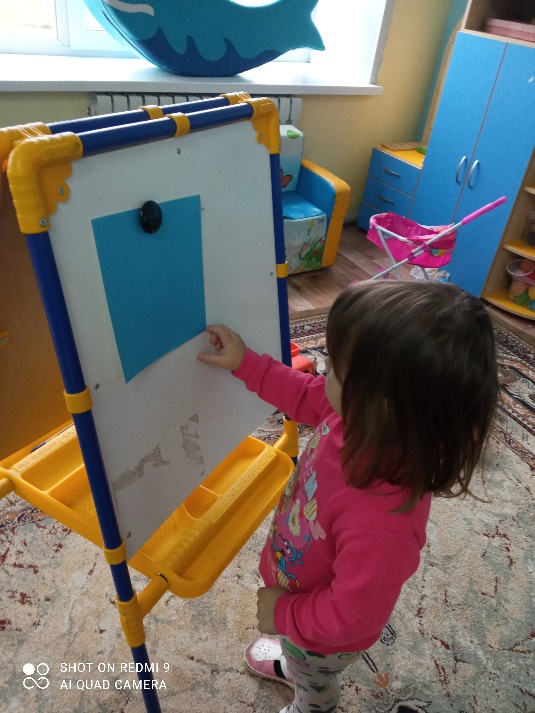 Игровое упражнение «Покажи и прокати»(У детей на столах лежат круги и квадраты)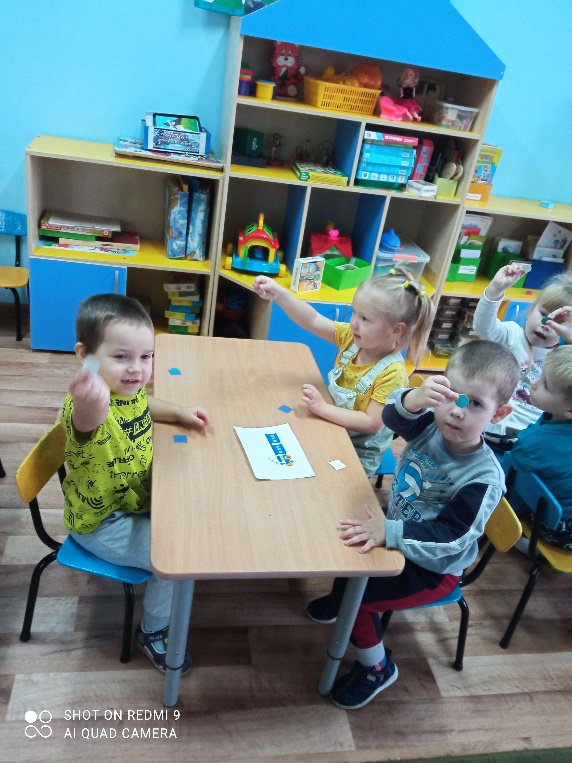 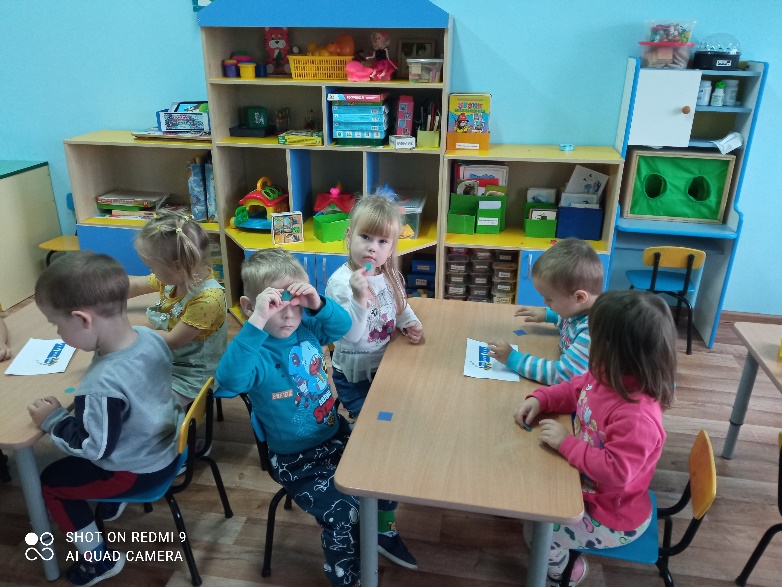 Воспитатель: Ребята, возьмите круг, назовите его и обведите рукой.(Аналогичные действия выполняют с квадратом)Воспитатель: Давайте прокатим по столу сначала круг. Круг катится по столу? (Да)Воспитатель: да, кругу ничего не мешает. А теперь попробуйте прокатить квадрат. Можно прокатить квадрат? (Выясняют: нет)Воспитатель: что мешает квадрату? (Углы)Воспитатель: Молодцы!Заключительная часть: Воспитатель: Зайка, что-то ты загрустил?(Я хотел поиграть с ребятами в паровозик, но у меня потерялись колеса и окошки)Воспитатель: Ребята, какая фигура нам поможет заменить колеса? (Круг) А почему круг, а не квадрат? (Если дети затрудняются ответить, помогаю) Какая фигура нам поможет заменить окошки? (Квадрат) Ребята, сколько у зайчика поездов? (Один) А сколько у поезда вагонов? (Много)Рефлексия: Молодцы ребята! Пойдемте играть с зайкой и его паровозиком.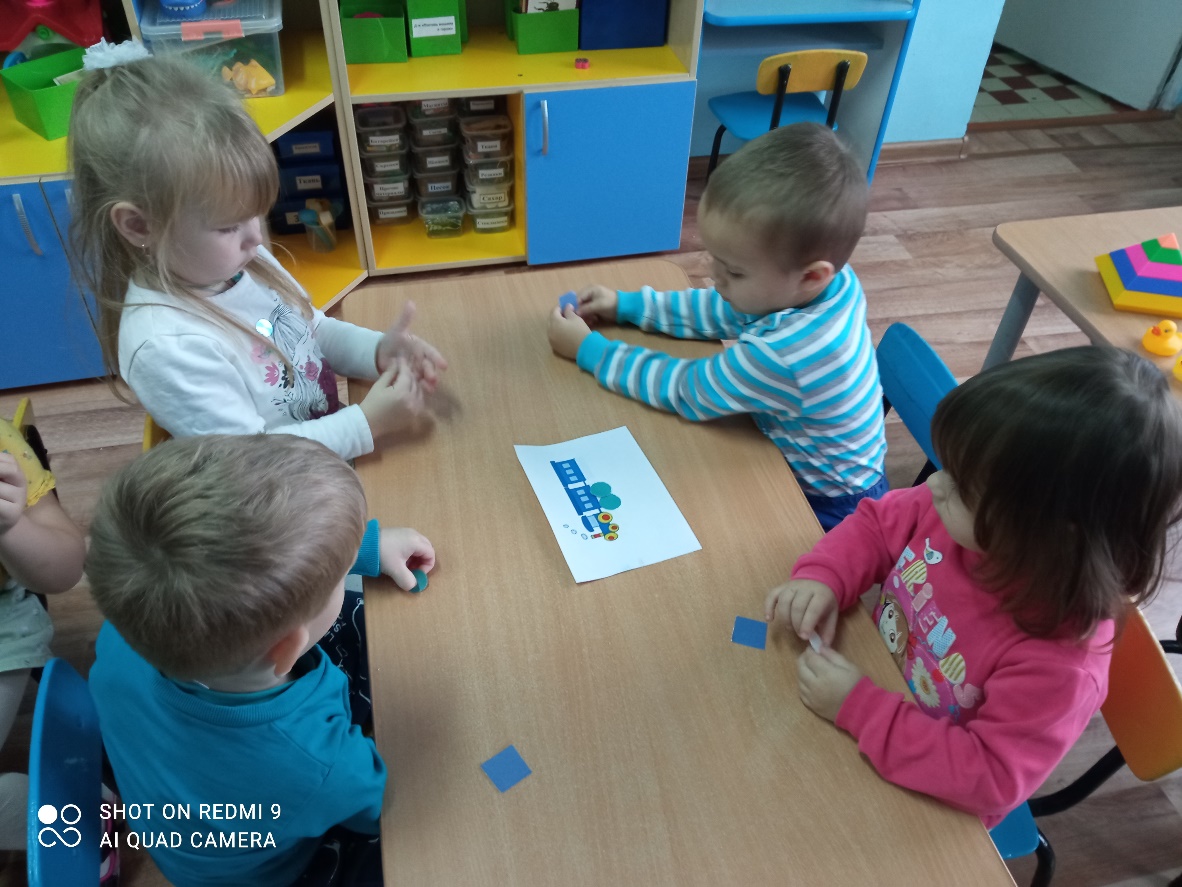 